CROCKPOT CHICKEN POT PIE
SERVINGS: 8 \\ Calories 346 | Total Fat 4g, Monounsaturated Fat 1g, Polyunsaturated Fat 1g, Total Carbohydrate 20g, Dietary Fiber 3g, Sugars 4g, Protein 19gPREP TIME: 5 MINS//  COOK TIME: 6 HRS  // TOTAL TIME:  6 HRS 5 MINS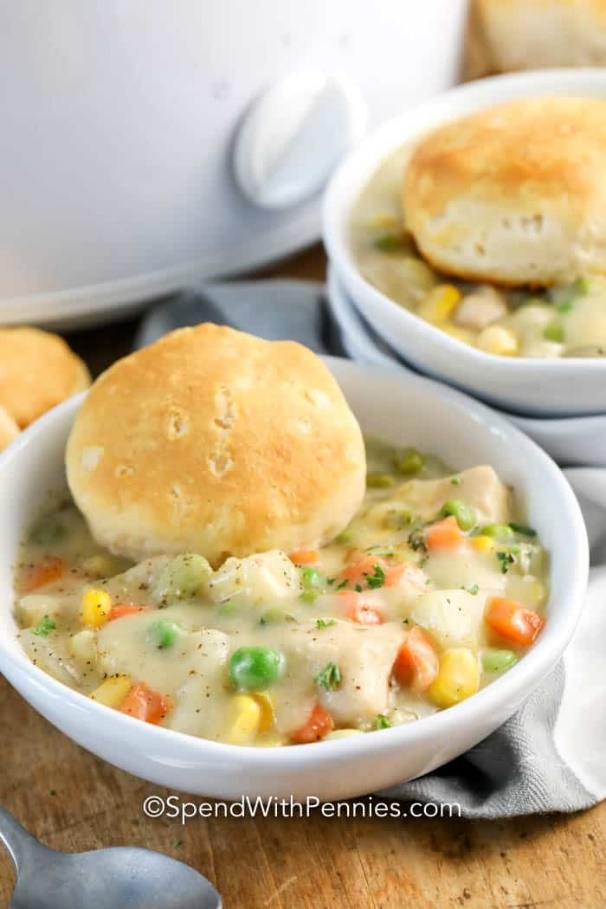 INGREDIENTS3 boneless SKINLESS chicken breasts—(4oz per breast) can also use chicken thighs1 can low sodium Cream of Chicken Soup (10.5 oz)1 can cream of mushroom soup1 cup water1/2 onion chopped16 oz bag of Frozen mixed vegetables2 carrots chopped1 cup chopped celery1 tsp Garlic powder1/2 tsp Poultry Seasoning1 tsp Salt1/2 tsp Pepper16 oz Biscuits (8 count) ** look for < 25 carb roll ** INSTRUCTIONSPlace everything in the crock pot except the biscuits.Cook on low for 6-8 hours or on high for 3-4 hours.Remove chicken and shred. Add back into the crock pot and stir to combine.Bake your biscuits according to the package directions.Serve warm and top each bowl with a biscuit with serving. Enjoy!